Unidad de Extensión y Actividades en el MedioFacultad de Ciencias Sociales Convocatoria a expresiones de interés para cubrir extensiones horarias en el marco de actividades de FCS que aborden las consecuencias sociales de la emergencia sanitaria. Año 2020FORMULARIO DE POSTULACIÓN 5. Objetivos generales y específicos de la propuesta6. Breve descripción de la propuesta. Especificando: encuadre, si cuenta con financiación y las acciones previstas para el segundo semestre de 20207. Especifique con qué actores sociales y/o institucionales, territorio/s articula la propuesta teniendo en cuenta el cuadro a continuación. Por cada actor o territorio se deberá colocar un cuadro completando los ítems que allí aparecen. 9. Resultados, procesos y/o productos esperados (para el equipo docente y actores sociales/institucionales involucrados; estrategias de intercambio y difusión)10. Observaciones a considerar 3. Descripción y fundamentación de la solicitud: 4. Plan de trabajo: tareas a desarrollar y resultados esperados5. Cronograma Monto total solicitado: Firma del docente que realiza la solicitud: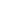 Firma del Responsable:Información de la propuesta1. Título de la propuesta en que se enmarca la solicitud1. Título de la propuesta en que se enmarca la solicitud2. Docente Responsable de la actividad/proyecto2. Docente Responsable de la actividad/proyectoNombre y apellidoCorreo electrónicoTeléfono de contacto3. Equipo docente que integra la propuesta3. Equipo docente que integra la propuesta3. Equipo docente que integra la propuesta3. Equipo docente que integra la propuestaNombre y apellidoE-mailÁrea AcadémicaCarácter y grado del cargo8. Nombre o referencia geográfica: Características: Acuerdos realizados (o a realizarse) con el actor social/institucional: Tipo de articulación y/o acciones a desarrollar (especificando modalidad de participación): Información de la Solicitud de Extensión horariaDatos personales del docente que realiza la solicitud de Extensión horariaDatos personales del docente que realiza la solicitud de Extensión horariaNombre y apellido Correo electrónicoTeléfono de contacto2. Horas solicitadas: (Hasta 500 palabras)(Hasta 500 palabras)Información presupuestalExtensión horariaExtensión horariaExtensión horariaExtensión horariaExtensión horariaExtensión horariaExtensión horariaNombre y apellido GradoÁrea AcadémicaDedicación actual (horas)Dedicación a la que aspiraPeríodoMonto